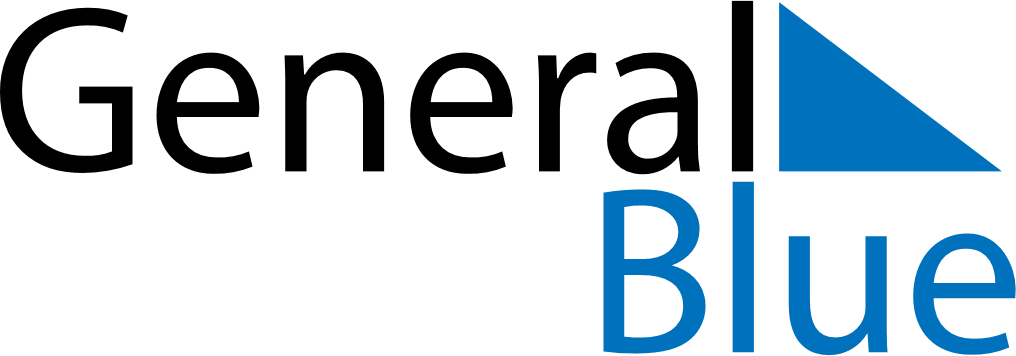 September 2023September 2023September 2023ChileChileSUNMONTUEWEDTHUFRISAT1234567891011121314151617181920212223National holidayArmy Day24252627282930